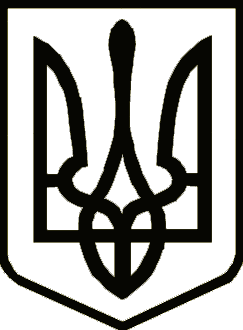 Україна	                  СРІБНЯНСЬКА СЕЛИЩНА РАДАРОЗПОРЯДЖЕННЯПро внесення змін до розпорядження селищного голови від 15.08.2022 № 69 «Про  створення  комісії  по перевірці готовності закладів освіти Срібнянської селищної ради до роботи в 2022 - 2023 навчальному році»       Відповідно до Санітарного регламенту для закладів загальної середньої освіти, затвердженого наказом МОЗ України від 25.09.2020 № 2205, Санітарного регламенту для дошкільних навчальних закладів, затвердженого наказом МОЗ України від 24.03.2016 № 234, з метою забезпечення перевірки готовності закладів освіти до роботи у 2022 – 2023 навчальному році та початку навчального року в закладах освіти Срібнянської селищної ради, зобов’язую:       1.Внести зміни до розпорядження селищного голови від 15.08.2022 № 69 «Про створення комісії по перевірці готовності закладів освіти Срібнянської селищної ради до роботи в 2022 - 2023 навчальному році», а саме: викласти додаток у новій редакції, додається.        2.Контроль за виконанням розпорядження покласти на заступника селищного голови з гуманітарних питань та соціальної політики Ніну БОНДАРЕНКО.Секретар ради			                                           Ірина МАРТИНЮК                              Додаток							     до розпорядження                                                                              Срібнянського селищного голови		         					     23 серпня 2022 р. № 72Склад комісії по перевірці готовності закладів освіти Срібнянської селищної ради до роботи у 2022 - 2023 навчальному роціНіна БОНДАРЕНКО         - заступник селищного голови з гуманітарних                                                         питань та соціальної політики, голова комісії;Віталій НИКОНЕНКО       - начальник  відділу освіти, сім’ї, молоді та спорту                                                             Срібнянської селищної ради, заступник голови                                                                               комісії; Віктор ПЕТРЕНКО            - головний спеціаліст з питань охорони праці                                                                     відділу освіти, сім’ї, молоді та спорту                                                                   Срібнянської селищної ради, секретар комісії;       Ірина БАБЕНКО                  - інспектор сектору ювенальної превенції відділу                                                                               превенції Прилуцького РВП ГУНП                                                  в Чернігівській  області (за згодою);Лариса БУРДАЙ                 -  завідувачка Талалаївським відділенням                                                                  Прилуцького міськрайонного відділу ДУ                                                    «Чернігівський обласний центр контролю та                                                                 профілактики хвороб МОЗ України» (за                                                                         згодою);КатеринаВЕРНИГОРОВА-ГРОМА - голова районної організації профспілки                                               працівників освіти і науки;Микола КОНОНЕНКО        - начальник Срібнянського управління Головного                                                  управління Держпродспоживслужби в                                                   Чернігівській області (за згодою);В’ячеслав САМАЛЬ            - заступник начальника відділу ЗНС Прилуцького                                                   РУ ГУ ДСНС України в Чернігівській області                                                   (за згодою);Віктор СЕРДЮКОВ             - начальник відділу ОПР та ЦЗ Прилуцького РУ                                                    ГУ ДСНС України в Чернігівській області (за                                                    згодою);Наталія ТИМОШЕНКО       - головний спеціаліст відділу державного                                                   нагляду за дотриманням Санітарного                                                   законодавства Срібнянського управління                                                  Головного управління Держпродспоживслужби                                                   в Чернігівській області (за згодою).Керуючий справами (секретар)виконавчого комітету                               			    Ірина ГЛЮЗО                                23 серпня2022 року    смт Срібне			      №72